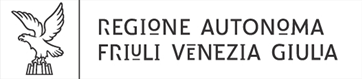 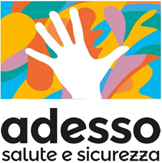 Evento conclusivo Venerdì 31 marzo 2017Sala Polifunzionale (sotto la chiesa) – Azienda Sanitaria Universitaria Integrata di UdinePresidio Ospedaliero universitario "Santa Maria della Misericordia" di Udine P.le S. Maria della Misericordia, 159.00 – 9.10        Saluti delle autorità9.10 – 9.20	  Introduzione. Nora Coppola9.20 – 9.35        Il progetto ADESSO: un esempio di ‘multilevel governance’. Furio Honsell9.35 – 9.50        I Seminari sulla salute e sicurezza nei luoghi di lavoro: risultati. Claudia Zuliani9.50 – 10.15      Il percorso valutativo. Laura Pagani e Gianna Zamaro10.15 – 11.00    Le iniziative dei comuni: presentazioni11.00 – 11.15    Pausa caffè e firma del “Patto per la salute” dei Sindaci FVG11.15 – 13.15    Le iniziative dei comuni: presentazioni13.15 – 13.30    Conclusioni. Giuseppe NapoliModeratore: Gianna ZamaroNora Coppola, Direttore Area Promozione della salute e prevenzione, Direzione Centrale Salute, Regione FVGFurio Honsell, sindaco di UdineGiuseppe Napoli, presidente Federsanità ANCI FVGLaura Pagani, Dipartimento di Scienze Economiche e Statistiche, Università degli Studi di UdineGianna Zamaro, Area Promozione della salute e prevenzione, Direzione Centrale Salute, Regione FVGClaudia Zuliani, SOC Prevenzione e Sicurezza Ambienti di Lavoro, ASUIUD